Notes 8-6 Law of Sines and Cosines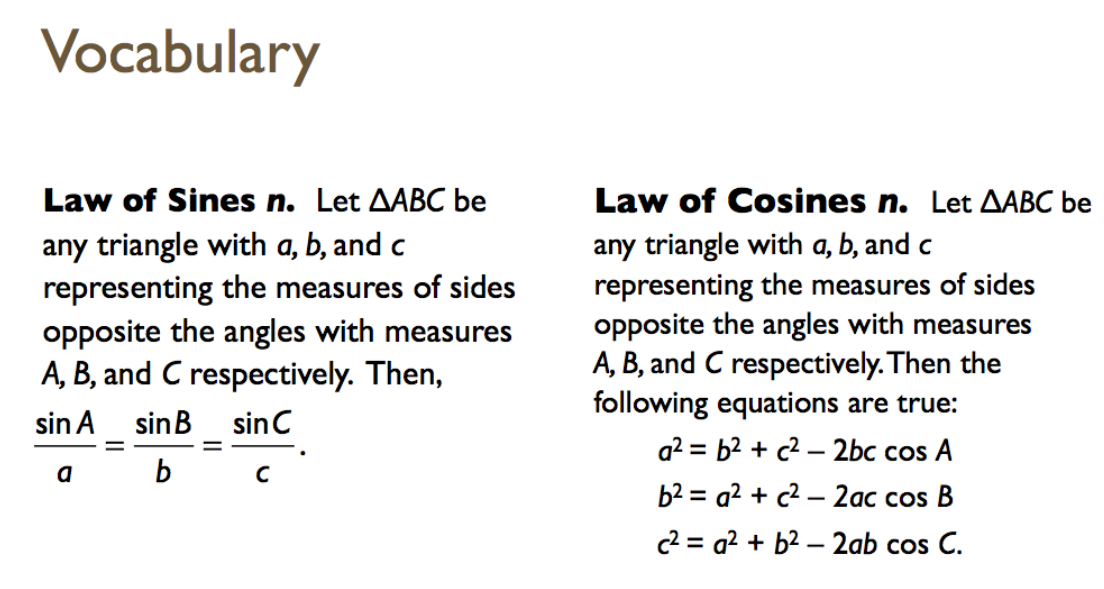 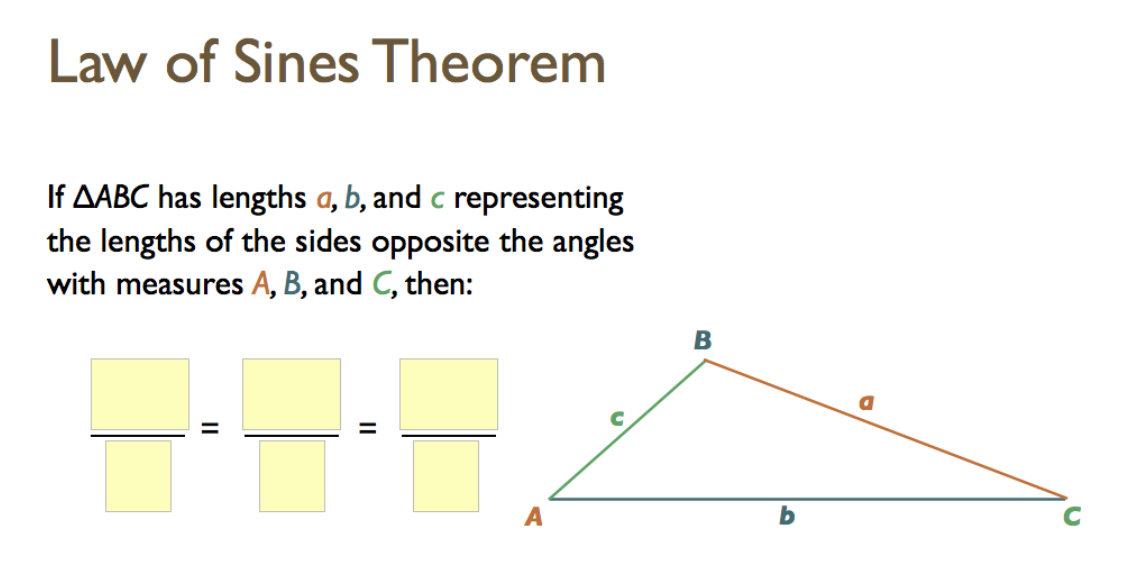 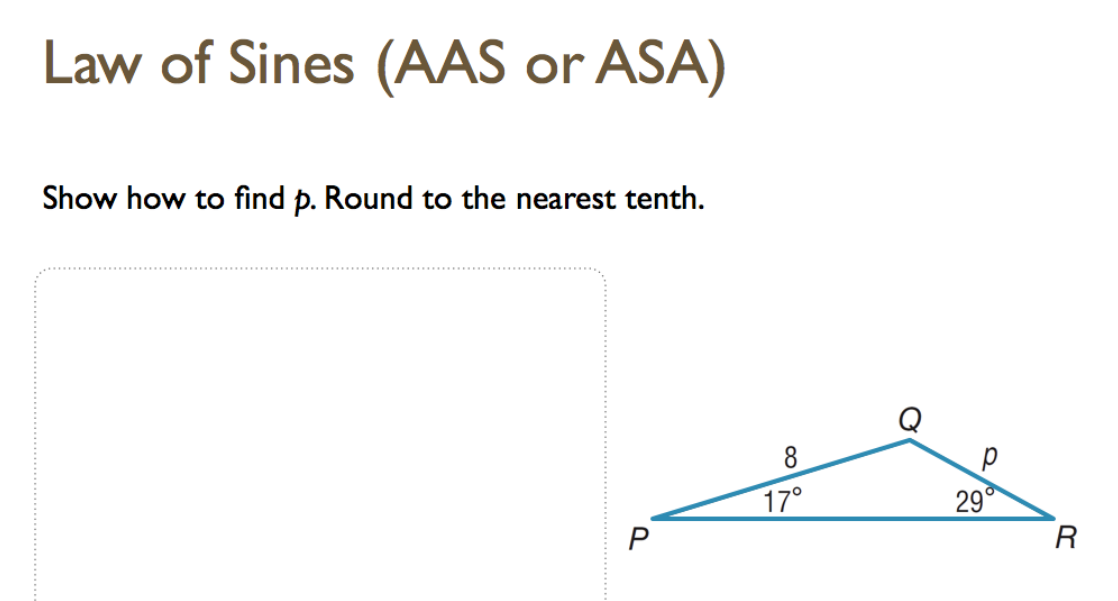 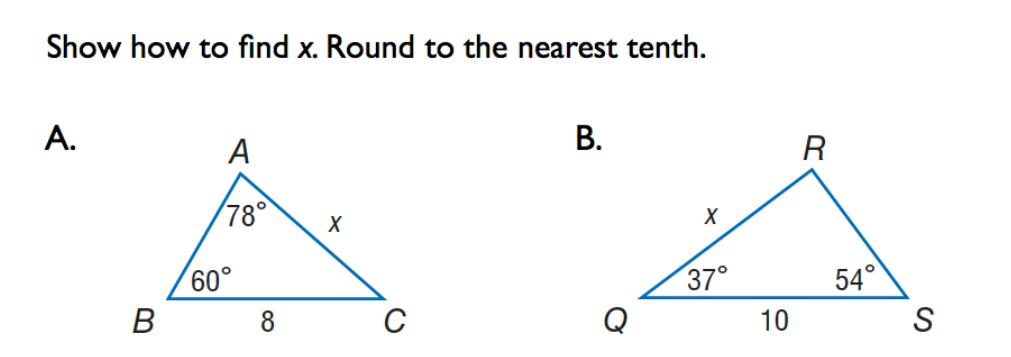 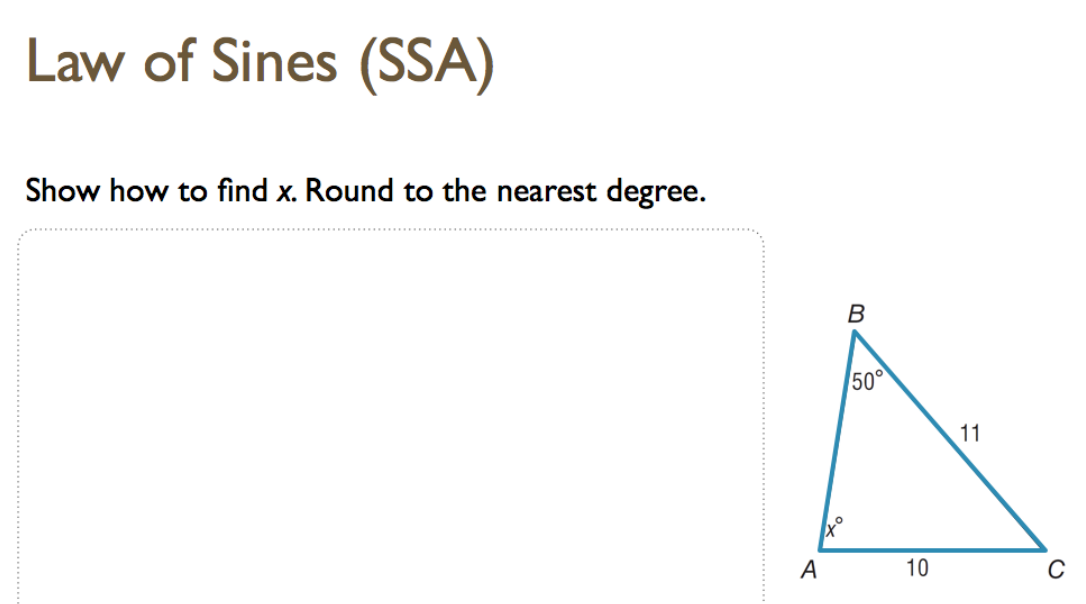 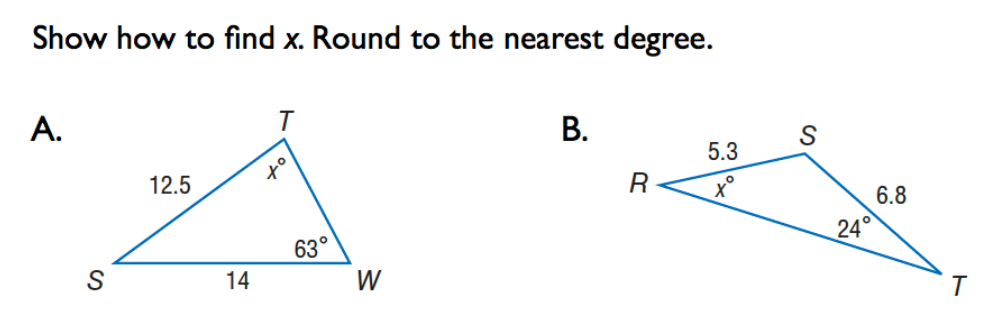 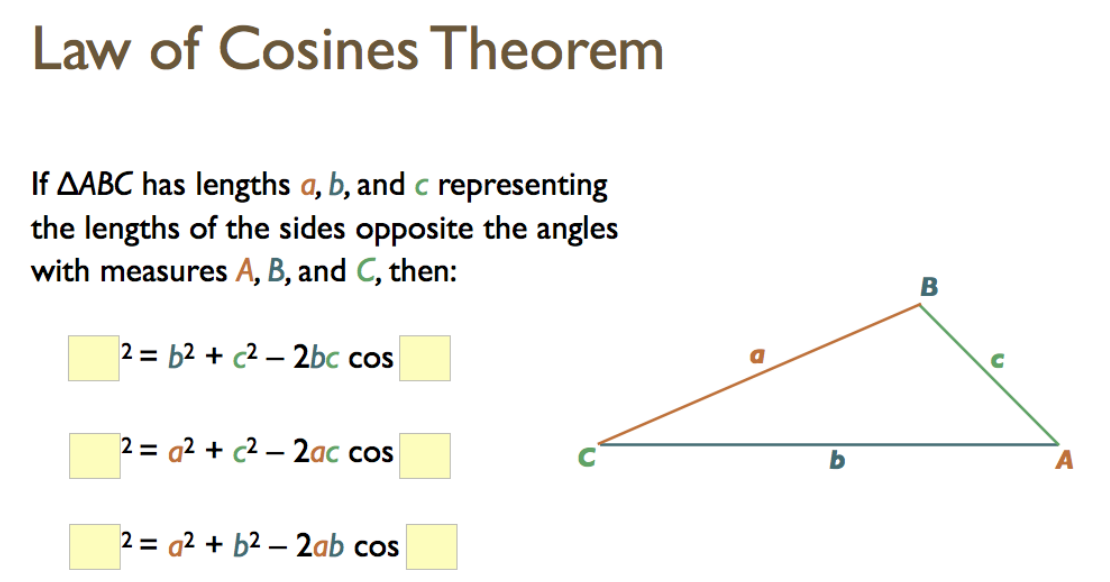 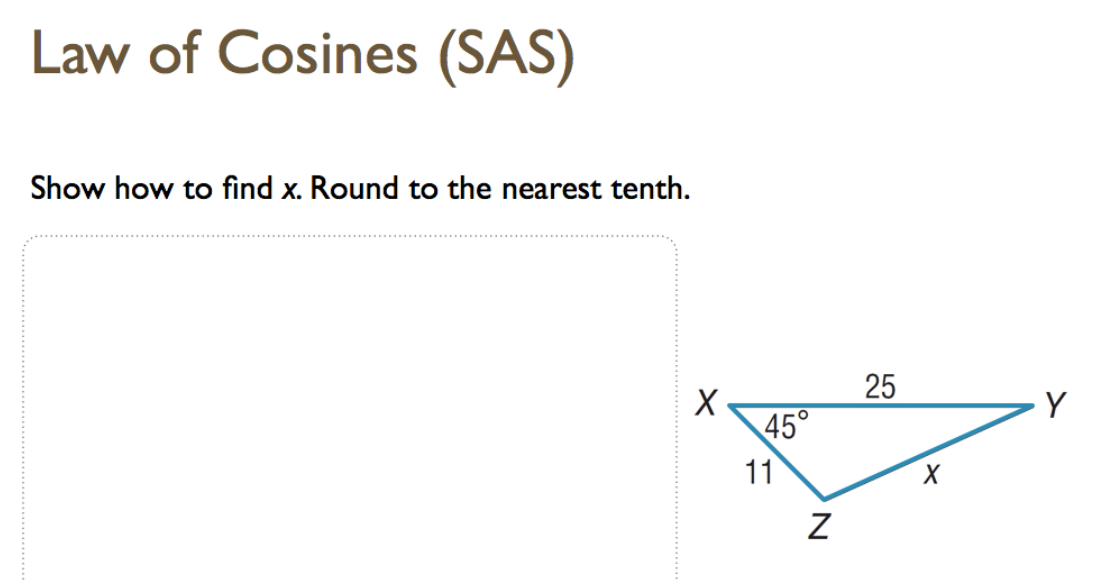 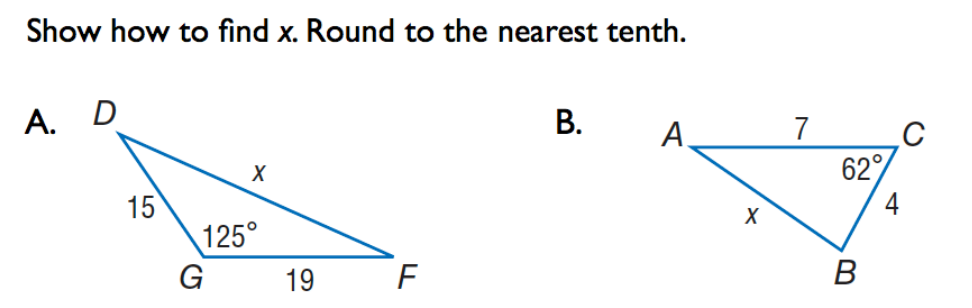 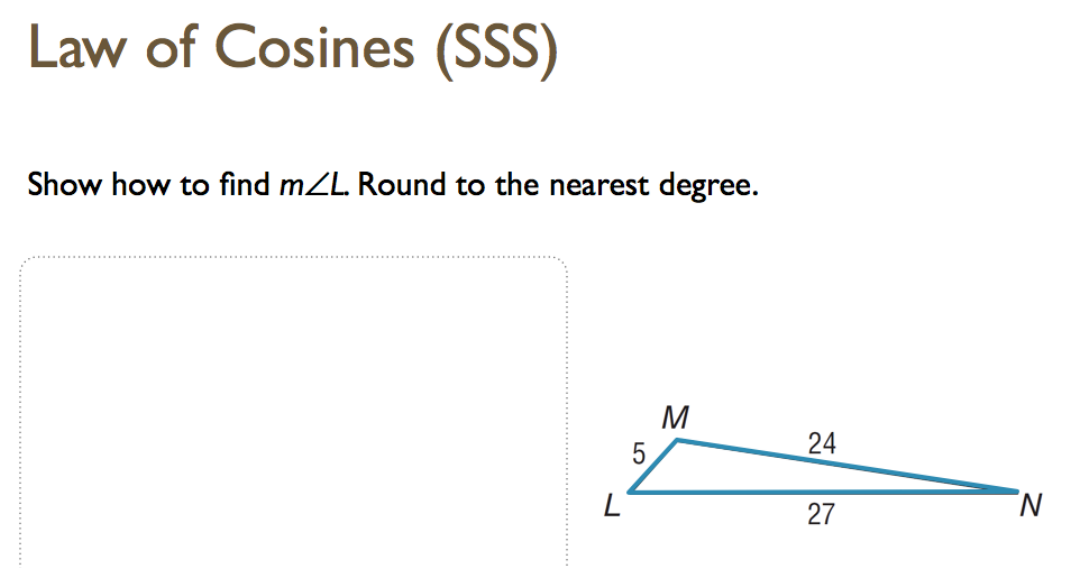 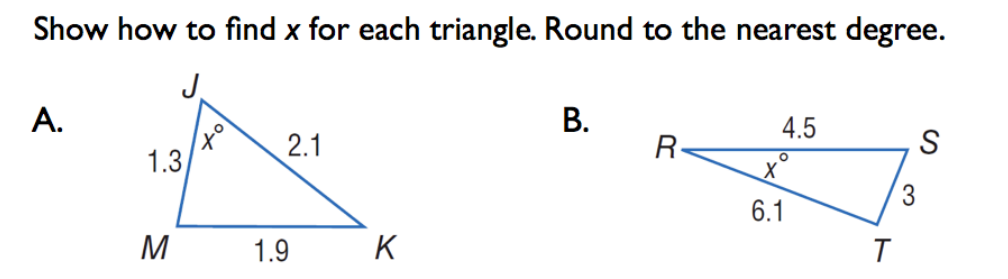 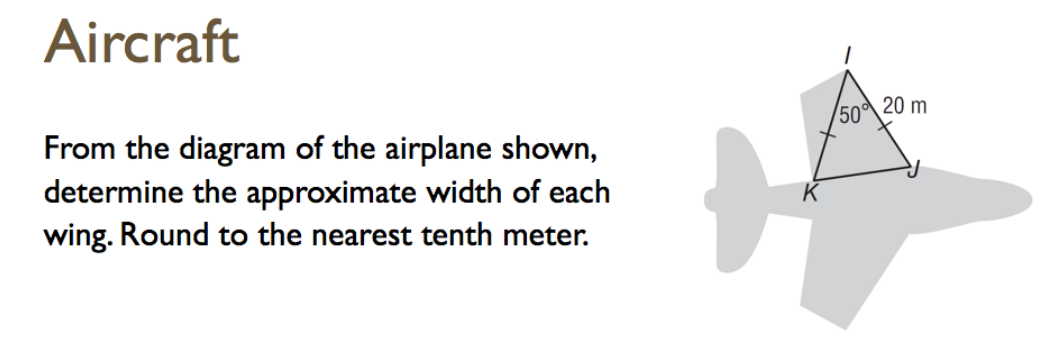 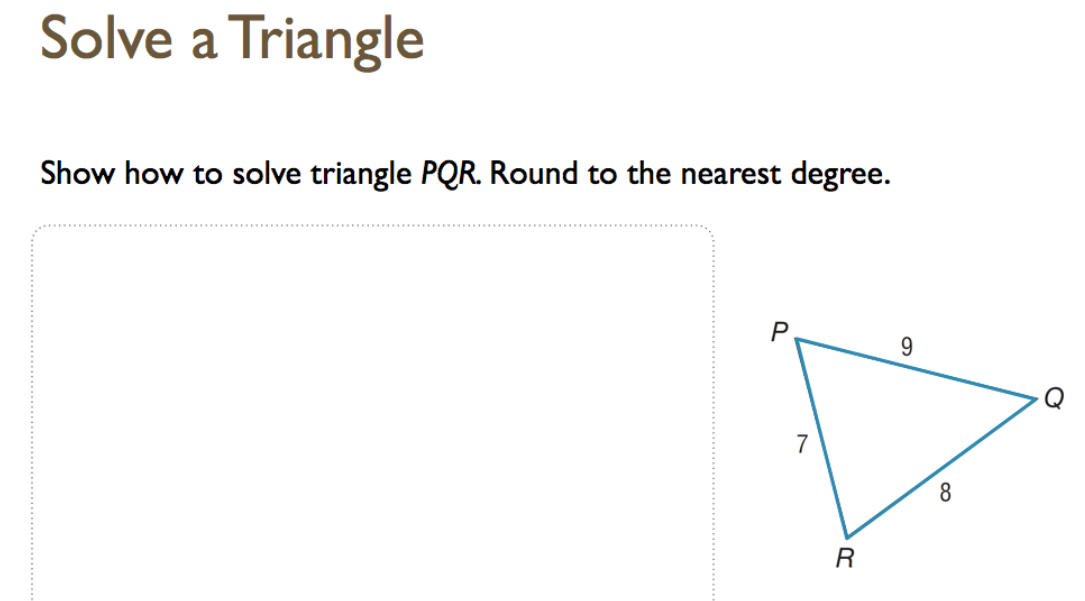 